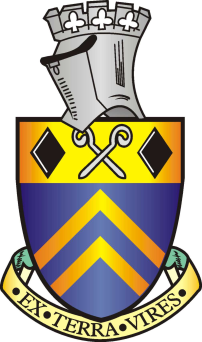                  ALFRETON TOWN COUNCIL         GRANT SPORT AND SOCIAL POLICYThe council sets aside a specific amount in their budget each year to fund local groups and organisations to support the people of Alfreton and beyond.The Town Council gained the General Power of Competence at the election of the Council in 2014, this power give “local authorities an explicit freedom to act in the best interests of their voters, unhindered by the absence of specific legislation supporting their actions”EligibilityTo qualify for grant aid from the Council’s grant sport and social grant aid scheme groups must demonstrate that they are one of the following;Community organisations such as voluntary sports clubs/ committees/ schools/youth groups.Groups/organisations which organise and/or provide a unique/valuable service in the area of sport, within or impacts positively on the Alfreton Town Council area.Other groups and their activities may be the responsibility of other Councils, statutory agencies or voluntary bodies. Certain groups and activities may have a focus, which make funding from other internal or external source more appropriate. Groups and activities that are deemed to be in this category will be referred to the appropriate Council, statutory agency or voluntary body to ensure proper and efficient use of council resources and to avoid duplication of funding.Groups/organisations must be from one of the recognised sports listed Groups must be able to demonstrate the following:they are open and inclusive and non-party political. Membership of the group must be open to all those residing in the area that the groups seeks to represent, regardless of ethnic origin, gender, religious or political belief.they are accountable to local people through the constitution, membership, committee elections, accounting procedures and annual general meetings.in the event of dissolution, acceptable arrangements must be made for dispersing the group’s funds and returning grants to the council.appropriate and adequate insurance cover for all its activities and actions, proceeding costs, claims, demands and liabilities whatsoever arising from all or any of its activities. It should also ensure that any individuals or organisations it works with are also properly insured and undertake all necessary risk assessments.all the group's activities abide by the law. When required, the group must obtain the necessary permissions for its activities from the appropriate body/authority.where appropriate, child protection policy statement and procedures. their project is meeting local needs and responding to demand that is not being adequately addressed by other groups in the area (duplication of work should be avoided).there is a financial need for grant support.where appropriate, willing to enter into partnership with Alfreton Town Council.Preference will be given to those projects and activities, which are new and innovative or demonstrate development on previous year’s projects/activities.IneligibilityGrant aid will only be made available for a specified activity, event or function. Support for core costs, only available through the sports development grants, will be made to a small number of strategically important local organisations where significant match funding is already in place. No funding will be made available for routine or recurrent expenditure such as general overheads, salaries, rent, rates etc.Also, it is not generally council's policy under its sports development grant scheme to award funding to;groups working exclusively outside the council area.groups that do not have an impact on local sports development. capital projects outside the council area.charities, whose main activity is fundraising.political parties.parent/teacher associationsNo grant assistance will be made to;projects that have taken place or commenced by the date the application is to be considered by council’s leisure & development committee i.e. retrospective applications.projects receiving grant aid from council's arts and cultural programme or community relations programme/good relations programme for the same element of a specific project.projects more relevant to any other council service provision.profit making ventures unless benefits to the community and Town can be demonstratedgroups/organisations outside of the council area, unless they clearly demonstrate that the funding sought will be of benefit to the district and those who reside in it.individuals will not normally be funded as applications are expected from specific groups/organisations.those organisations that are able to access funding from other statutory organisations/other resources.8for personal items of equipment.multiple applications from organisations/individuals.organisations who have already successfully applied for a grant (other than seeding grant) in the same financial year, where the project beneficiaries would be the same.Supporting informationThe following information is an essential part of the grant aid application process:a constitution, dated and signed (that has been adopted at a public Meeting).a copy of the group’s most recent annual accounts dated and signed as approved by a senior member of the management committee.details of all bank/building society accounts and recent statements.an equal opportunity policy and/or a good relations policy.a child protection policy statement for groups working with children, young people and vulnerable adults.proof of adequate insurance cover.disclosure of grant aid from other sources.written quotations i.e. two or more.other relevant documentation deemed pertinent to the application.The following information may be required to assist council in their decision:the minutes of the last agm or inaugural meeting.a list of committee members including office bearers.a copy of a development plan, programme of activity, strategy or a past Record of achievements.Failure to produce such information will result in the delay in the application Process and/or a refusal to grant aid.